                                    MOJ ŠPORTNI DAN 07.04.2020                                               KIMI OBID 8.APo kosilu smo se z bratom in mamo odpravili na športni dan. Pot nas je vodila od naše hiše, na Gozdarsko pot in naprej po hribu proti Gozdarskem vrtu. Pri odcepu za gozdarski vrt smo šli naravnost po hribu, mimo hiše, ki ji pravijo „Pri Robu“, nato pa nas je pot vodila skozi gozd do kot mu pravijo „konec sveta“ ali drugače Jelenk. Tam se pot konča.Med potjo smo se zabavali, pogovarjali, počeli vse kar počnemo vsak dan, ko gremo po isti poti, tako da danes je bil to za nas združen sprehod in športni dan. To pot smo izbrali zato, ker skoraj ni sprehajalcev, tudi danes smo bili sami.Za primerjavo, kako različne dolžine korake delamo ;)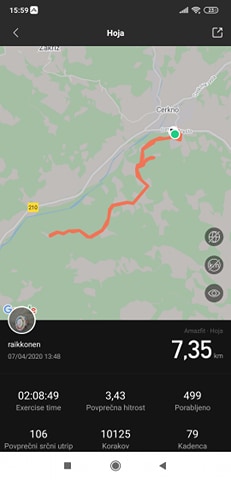 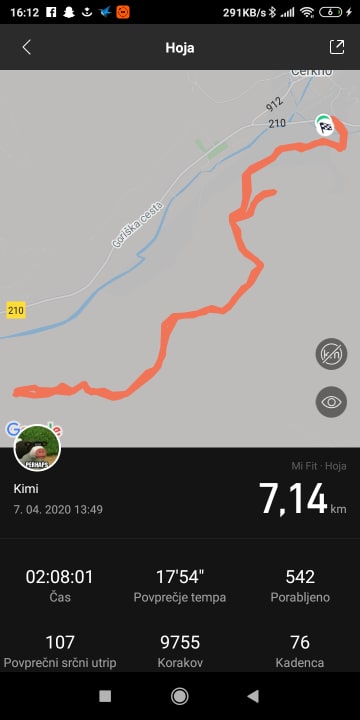 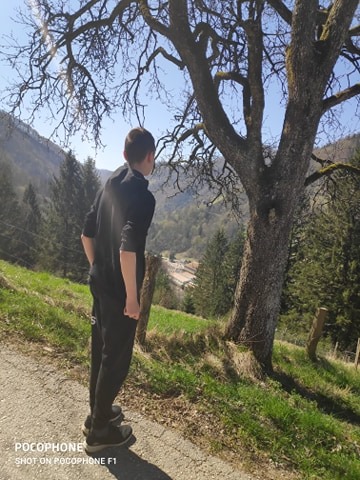 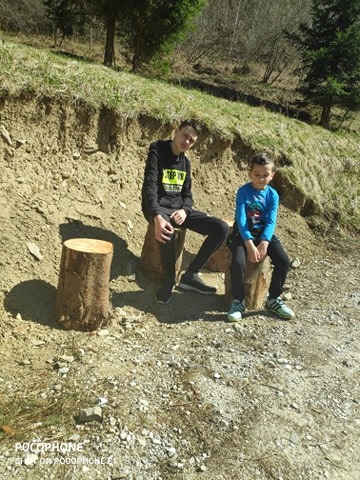 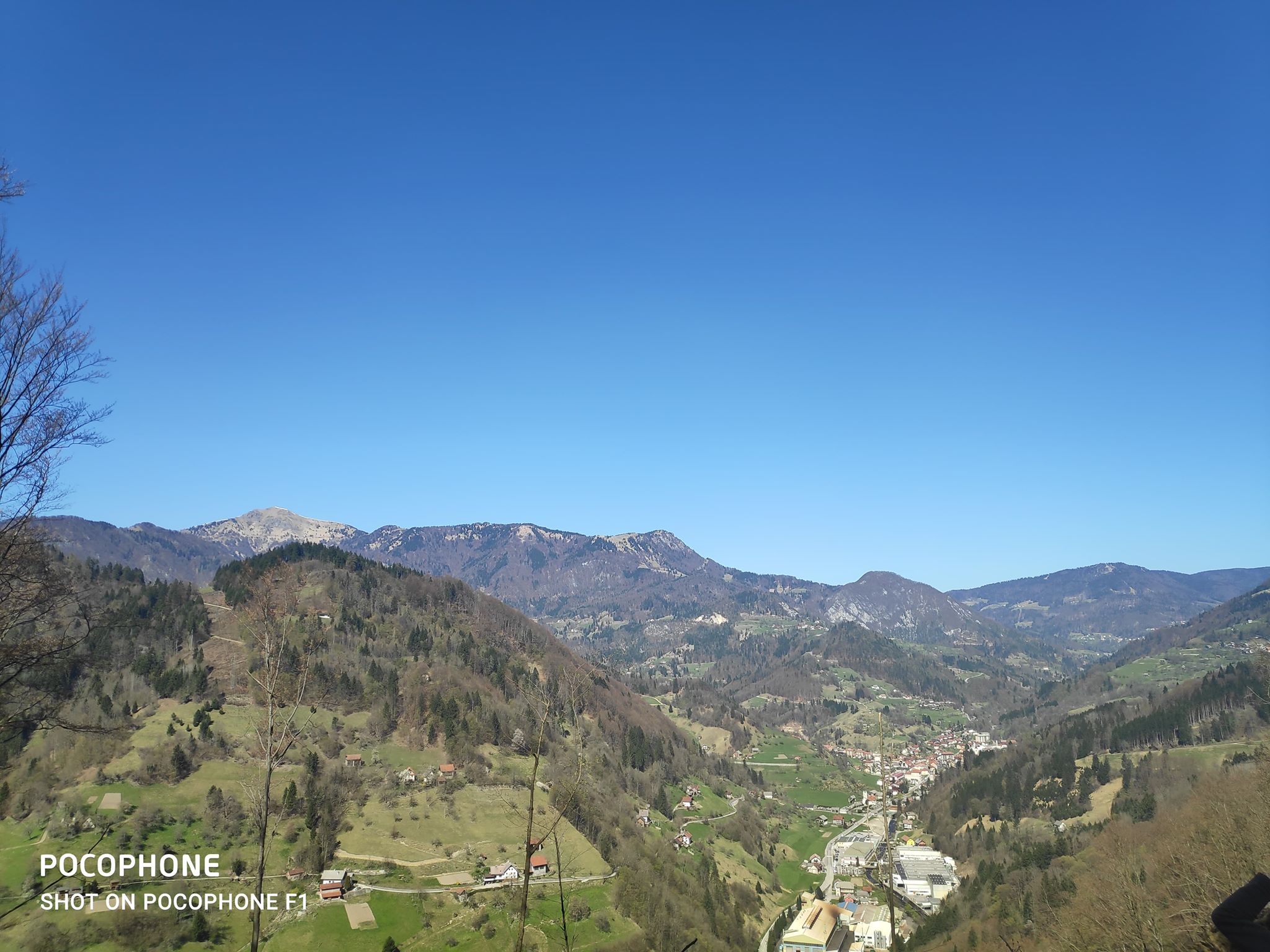 